GUIA DE RETROALIMENTACIÓN Nº13 QUÍMICA	Iº MEDIO	Nombre_______________________________________ Curso:_______ Fecha: ____                    REACCIONES QUÍMICAS y RELACIONES CUANTITATIVASEn esta guía encontrarás un breve resumen de lo visto en OA 17 y 20 para preparar la evaluación semestral. Te invito a revisar la guía N°3 que contiene un resumen del objetivo 17.En Clases de la primera unidad aprendiste que las reacciones químicas se representan por ecuaciones. Éstas constan de: Reactante, Producto, Flecha y coeficientes estequiométricos. Aprendiste, también, a obtener los coeficientes a revés del balance por el método de tanteo.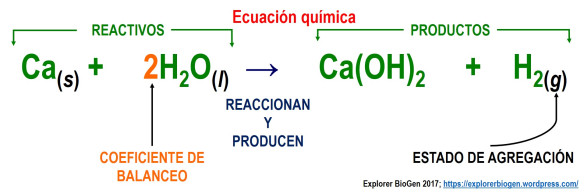 Existen diferentes formas de poder evidenciar si un cambio en la materia es químico o no, por ejemplo: cambio de color, calor, textura, sabor; aparición de nuevas sustancias como un sólido (precipitado), burbujas, humo o gases.Existen diferentes tipos de reacciones como la fermentación (aparición de burbujas), combustión (liberación de gas CO2), neutralización (formación de sal y agua), oxidación y reducción (cambio de color). Éstas se clasifican, en síntesis, descomposición o sustitución.Las reacciones químicas se explican a través de la teoría de las colisiones y cumplen la ley de conservación de la materia.Aprendiste a determinar la masa molar, es decir, la masa para una molécula. Ahora aplicaremos este valor a las reacciones químicas para realizar cálculos y relaciones estequiometriasLos coeficientes estequiométricos nos dan la relación de mol entre las moléculas que  participan en la reacción.EjemploPara la reacción en que 1 mol de nitrógeno reacciona con 2 mol de oxígeno para formar 2 mol de monóxido de nitrógeno. Como el oxígeno y el nitrógeno son gases se escriben como moléculas de dos átomos.1 N2    +      2O2         →       2NO2El balance de las ecuaciones es importante porque nos permite establecer relaciones cuantitativas:Relaciones cuantitativas de molesLa ecuación anterior establece que   1mol reacciona con 2mol para formar 2 mol de productoPor lo tanto, puedo establecer que si 1mol de N2 forma 2 mol NO2, entonces                                                             2mol de N2 formará 4 mol de productoRelaciones cuantitativas de masas: se debe determinar la masa molar y total de las especies de la ecuación.Conociendo la masa de N= 14gmol y O= 16g/mol se determina la masa molar.Para N2 =  14x2= 28 g/mol          O2=   16x2= 32g/mol        NO2=14+16x2 =46g/molAhora se determina la masa total      1 N2    +      2O2         →       2NO2                                                            28g/mol  +  2x32g/mol→   2x46g/mol                                                              28    +     64                                 92 Por lo tanto, puedo establecer que si28gramos reaccionan con 64 gramos para formar 92 gramos de producto, entonces56gramos reaccionan con 128 gramos para formar 184graamos de productoACTIVIDAD1.-Completa las siguientes tablas con los valoresde mol, masa molar y masa molarA)                                    C=12g/mol    y O=16g/molB)                                    S=32g/mol    y O=16g/molC)                                    Al=27g/mol    y H=1g/mol2.- Resuelve los siguientes problemas estequiométricos aplicando las relaciones cuantitativas.A)           ¿Cuántos mol de producto se formarían con 5 mol de cloro (Cl2)?                                Cl=35,5g/mol    y H=1g/molB)    ¿Cuántos mol de producto se formarían con 7 mol de hidrógeno (H2)?                                Cl=35,5g/mol    y H=1g/molC)  ¿Cuántos gramos de producto se formarían con 100 gramos de cloro (Cl2)?                                Cl=35,5g/mol    y H=1g/molD)           ¿Cuántos gramos de producto se formarían con 10 gramos de HIDRÓGEN(H2)?                                Cl=35,5g/mol    y H=1g/mol     2 C                         +         O2              →     2COMOL          2         1        2MASA MOLAR         12        32       28MASA TOTAL         24        32       56          2 S          +       3 O2              →         2 SO3MOL             2              3              2MASA MOLAR            32               32              80MASA TOTAL            64               96160             2 Al               +        3 H2              →         2  AlH3MOL              2           3            2MASA MOLAR               27           2          30MASA TOTAL               54            6           60       Cl2                       +         H2              →      2  HClMOL          1       2MOL          5        xX=  5X2X=10 mol       Cl2                       +         H2              →      2  HClMOL          1       2MOL          7        xX=  7X2X= 14 mol       Cl2                       +         H2              →      2  HClGRAMOS          71       73GRAMOS          100        xX= 73X100/71X= 102,8 g       Cl2                       +         H2              →      2  HClGRAMOS          2       73GRAMOS          10        xX= 10x73/2X= 365 g